工程建设项目审批管理系统数据共享交换标准（V2.0）2019 年 5 月前	言为贯彻落实《国务院办公厅关于开展工程建设项目审批制度改革试点的通知（国办发〔2018〕33号）》和《国务院办公厅关于全面开展工程建设项目审批制度改革的实施意见》（国办发〔2019〕11号）要求，加快建设工程建设项目审批管理系统，规范国家、省、市之间系统互联互通、信息实时交换，统一工程建设项目审批信息数据平台，推进形成全国统一的工程建设项目审批和管理体系， 编制本标准。本标准在编制过程中，主要参考的文献资料有：1、《中华人民共和国行政许可法》2、《中华人民共和国网络安全法》3、《国务院关于印发政务信息资源共享管理暂行办法的通知》（国发〔2016〕51号） 4、《国务院办公厅关于印发“互联网+政务服务”技术体系建设指南的通知》（国办函〔2016〕108号） 5、《国务院办公厅关于开展工程建设项目审批制度改革试点的通知（国办发〔2018〕33号）》6、《国务院办公厅关于全面开展工程建设项目审批制度改革试点的实施意见》（国办发〔2019〕11号） 7、《国家发展改革委 中央网信办关于印发〈政务信息资源目录编制指南（试行）〉的通知》（发改高技〔2017〕1272号） 8、《信息安全技术 信息系统安全等级保护基本要求》（GB/T 22239-2008） 9、《城市规划制图标准》（CJJ/T 97-2003） 10、《工程建设项目业务协同平台技术标准》（CJJ/T 296-2019） 工程建设项目审批管理系统数据共享交换标准范围本标准规定了工程建设项目审批管理系统数据共享交换的基本规定、审批主要信息对接要求。本标准适用于规范国家工程建设项目审批管理系统、省级工程建设项目审批管理系统、城市工程建设项目审批管理系统之间的数据共享和系统互联。省级工程建设项目审批管理系统、城市工程建设项目审批管理系统在建设时应做好与本标准的对照，建设内容应满足数据共享交换的需要；城市工程建设项目审批管理系统对接省级工程建设项目审批管理系统、国家工程建设项目审批管理系统时应遵循本标准要求开展工作，完成对接任务。 本标准的使用对象包括参与工程建设项目审批制度改革工作的系统建设部门、使用部门、技术部门和技术支持单位的相关人员。基本规定对接原则城市工程建设项目审批管理系统、省级工程建设项目审批管理系统、国家工程建设项目审批管理系统在开展对接时，相关人员应加强对本标准的学习和理解，严格按照标准规定开展对接工作，完成对接任务。城市应严格按照“全流程、全覆盖”的要求，将真实审批数据全部上传到省级工程建设项目审批管理系统和国家工程建设项目审批管理系统。城市工程建设项目审批管理系统、省级工程建设项目审批管理系统、国家工程建设项目审批管理系统在开展对接时，对于在对接过程中发现的管理问题、技术问题和数据问题，各单位应及时排查原因、及时解决。城市应按照本标准规定的内容，将城市工程建设项目审批管理系统在运行过程中产生的 信息实时同步到省级工程建设项目审批管理系统和国家工程建设项目审批管理系统。原则上， 城市工程建设项目审批管理系统运行产生的数据，在5分钟内应上传到省级工程建设项目审 批管理系统和国家工程建设项目审批管理系统。对接内容和对接方式国家工程建设项目审批管理系统、省级工程建设项目审批管理系统、城市工程建设项目审批管理系统对接内容、方式和关系见图1。图1	系统对接内容、方式和关系图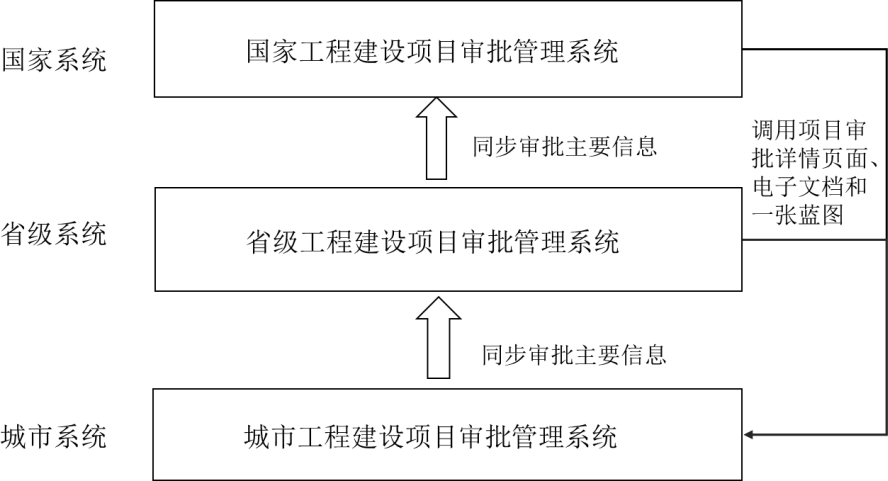 前置库信息：数据库：MySQL 5.7.22 IP地址：2.46.2.135  端口：3306 审批主要信息对接要求一般规定数据同步流程国家工程建设项目审批管理系统采用“前置库+通知接口服务”的方式接收城市工程建设项目审批管理系统和省级工程建设项目审批管理系统同步的数据，省级工程建设项目审批管理系统可采用与国家工程建设项目审批管理系统相似的方式接收城市工程建设项目审批管理系统同步的数据。国家工程建设项目审批管理系统接收城市工程建设项目审批管理系统、省级工程建设项目审批管理系统同步数据的流程如下：国家工程建设项目审批管理系统为城市工程建设项目审批管理系统和省级工程建设项目审批管理系统建立前置库，分配前置库的账号和密码，并下发给城市工程建设项目审批管理系统和省级工程建设项目审批管理系统； 城市工程建设项目审批管理系统、省级工程建设项目审批管理系统将数据推送到前置库，同时调用国家工程建设项目审批管理系统的数据同步通知接口，发出数据同步的通知； 国家工程建设项目审批管理系统在接收到城市工程建设项目审批管理系统、省级工 程建设项目审批管理系统的同步通知后，对已推送到前置库的数据进行质量校验、完整性校验等。校验通过的数据写入国家工程建设项目审批管理系统的正式库；校 验不通过的数据，国家工程建设项目审批管理系统将校验不通过的原因写入前置库；城市工程建设项目审批管理系统、省级工程建设项目审批管理系统推送完数据后可以按照固定时间间隔（不超过 5 分钟）查询前置库，获取数据校验结果。对于校验不通过的数据，由城市工程建设项目审批管理系统进行检查，处理后重新上传。 数据同步具体步骤数据同步包括插入数据、校验数据、正式入库、结果检查四个步骤，为记录数据同步的过程和结果，前置库每张数据表都包含“数据上传状态”字段，“数据上传状态”字段对应的代码和说明如下：数据同步的具体步骤如下： 插入数据：城市工程建设项目审批管理系统、省级工程建设项目审批管理系统将需要新增和更新的数据插入到前置库的相应表中，每条记录的“数据上传状态”字段值应该设为“0”； 校验数据：国家工程建设项目审批管理系统对前置库各张表中所有“数据上传状态” 字段值为“0”的记录，按照完整性、逻辑性等进行校验（详见具体表结构后的备注说明，以及 3.2 数据表关系图），校验通过后将该条记录的“数据上传状态”字段值改为“1”；校验不通过的，将该条记录的“数据上传状态”字段值改为“2”， 同时将数据校验失败原因写入对应记录的“数据失败原因”字段； 正式入库：国家工程建设项目审批管理系统根据每张表获取信息的不同，在前置库中为每张表设置了唯一约束，唯一约束由一个字段或者多个字段组合构成。“数据上传状态”字段值为“1”的记录在进入国家工程建设项目审批管理系统的正式库时，根据对应表的唯一约束检查该记录在正式库的表中是否存在，如果不存在，按照插入的方式入库；如果存在，按照更新的方式入库，更新原有记录。入库成功后， 国家工程建设项目审批管理系统将前置库中对应记录的“数据上传状态”字段值改为“3”； 结果检查：城市工程建设项目审批管理系统、省级工程建设项目审批管理系统推送完数据后可以按照固定时间间隔（不超过 5 分钟）查询前置库，检查各张表中是否有“数据上传状态”值为“2”的记录；对于“数据上传状态”字段值为“2”的记录，由城市工程建设项目审批管理系统进行检查；根据实际情况处理后，重新推送该数据，“数据上传状态”应该为“0”。数据汇聚到上级数据库后，会将本级“数据上传状态”设置为4。错误数据处理流程对于错误上传到正式库的数据，例如“将某个电子政务项目及后续的立项程序传到了国家工程建设项目审批管理系统”，可以通过下面流程将数据置为无效：将需要置为无效的记录插入前置库，对应的“数据有效标识”字段值为“0”，“数据上传状态”字段值为“0”，在“数据无效原因”字段内应说明数据无效的具体原因，调用国家工程建设项目审批管理系统的数据同步通知接口；国家工程建设项目审批管理系统对需要置为无效的原因进行校验，校验通过的将正式库中的对应记录置为无效，将前置库中对应记录的“数据上传状态”字段值改为“3”； 对于需要置为无效的数据，要将与数据相关的信息都置为无效，如例子中提到的情况，需要同时将这个项目在项目基本信息表、项目审批事项办理信息表和项目审批事项办理详细信息表中的对应记录都置为无效，单独将其中的某条记录，可能由于违反表之间的引用完整性，导致置无效失败；对于所有置为无效的记录，国家工程建设项目审批管理系统全程留痕。数据表关系图前置库各数据表之间的关系见图2所示，包含地方审批流程模板信息、地方申报项目信息、地方审批过程信息、项目监管信息、地方规划控制线信息五类表结构，各类表结构说明见3.3至3.7小节。 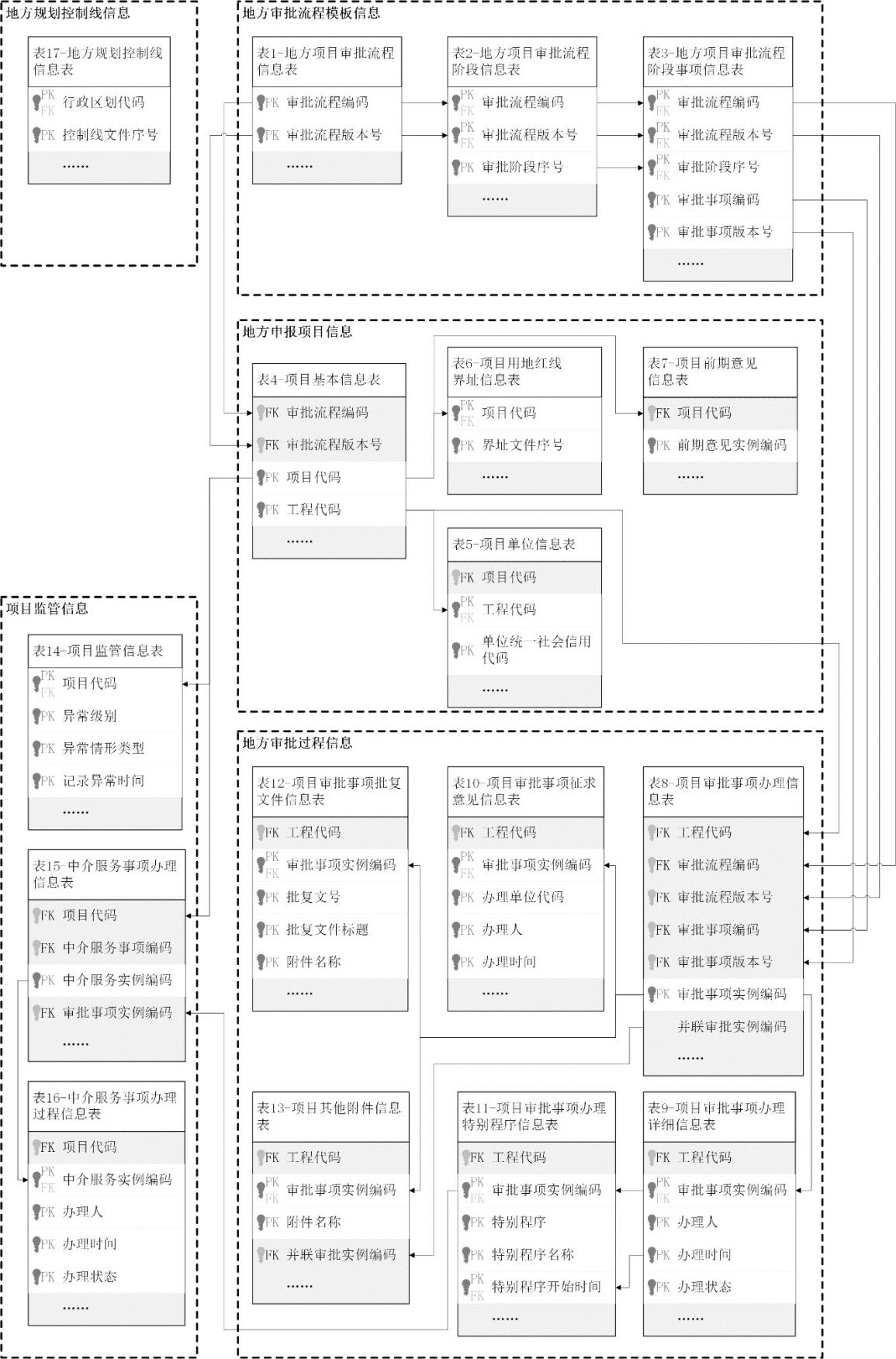 图2	数据表关系图地方审批流程模板信息表结构城市工程建设项目审批管理系统在与省级工程建设项目审批管理系统、国家工程建设项目审批管理系统首次对接时，应首先同步审批流程模板信息表。审批流程模板信息表包括地方项目审批流程信息表、地方项目审批流程阶段信息表和地方项目审批流程阶段事项信息表（以下简称“三张表”），三张表分别记录了审批流程分类情况、审批流程内阶段划分情况和各阶段包含的审批事项情况。审批流程信息表是后续同步项目基本信息、审批过程信息的基础。城市审批流程信息表按照版本进行管理，同一审批流程在三张表中的流程版本应保持一致；城市因改革需要对审批流程进行调整的，调整发布后应及时同步到省级工程建设项目审批管理系统、国家工程建设项目审批管理系统。地方项目审批流程信息表表名：SPGL_DFXMSPLCXXB 地方项目审批流程信息表用来记录城市分类制定的审批流程，城市制定了多少类审批流程，就应该传多少条记录。 唯一约束：以“行政区划代码+审批流程编码+审批流程版本号”作为数据唯一约束，即以“城市->审批流程->具体版本”作为最小单元，对表中的记录进行管理。表1	地方项目审批流程信息表（SPGL_DFXMSPLCXXB）地方项目审批流程阶段信息表表名：SPGL_DFXMSPLCJDXXB 地方项目审批流程阶段信息表用来记录每个审批流程具体划分了多少个阶段，与“表1- 地方项目审批流程信息表”是一个流程包含多个阶段的关系。唯一约束：以“行政区划代码+审批流程编码+审批流程版本号+审批阶段序号”作为数据唯一约束，即以“城市->审批流程->版本->具体阶段”作为最小单元，对表中的记录进行管理。表2	地方项目审批流程阶段信息表（SPGL_DFXMSPLCJDXXB）地方项目审批流程阶段事项信息表表名：SPGL_DFXMSPLCJDSXXXB 地方项目审批流程阶段事项信息表（用来记录每个阶段下具体有哪些审批事项，与“表2-地方项目审批流程阶段信息表”是一个阶段包含多个事项的关系。 唯一约束：以“行政区划代码+审批流程编码+审批流程版本号+审批事项编码+审批事项版本号”作为数据唯一约束，同时以表中的“审批阶段序号”对应到地方项目审批流程阶段信息表的对应记录，即以“城市->审批流程->版本->阶段->具体审批事项->审批事项版本” 作为最小单元，对表中的记录进行管理。表3	地方项目审批流程阶段事项信息表（SPGL_DFXMSPLCJDSXXXB）地方申报项目信息表结构项目基本信息表表名：SPGL_XMJBXXB 项目基本信息表用来记录地方工程建设项目的基本信息，基本信息在项目审批过程中应及时补充，随时更新。唯一约束：以“行政区划代码+项目代码+工程代码”作为数据唯一约束。项目代码是指通过全国投资项目在线审批监管平台生成的项目代码，是项目整个生命周期的唯一身份标识。项目建设过程中，建设单位可能将项目分为多个工程进行建设、办理审批手续，为便于对拆分的工程进行管理，给每个工程赋予一个唯一编码，也就是工程代码。项目整体申报时，工程代码应与项目代码保持一致；项目部分建设内容申报时，应编制工程代码，可以在全国统一项目代码后增加一段4位阿拉伯数字的流水号，以短横线分隔， 作为工程代码。工程代码结构为“XXXX-XXXXXX-XX-XX-XXXXXX-XXXX”，前24位是项目代码。表4 项目基本信息表（SPGL_XMJBXXB）项目单位信息表表名：SPGL_XMDWXXB 项目单位信息表用来记录与工程建设项目相关的单位信息，按照工程代码进行管理，一个工程包含多个相关单位，应填写多条记录。唯一约束：以“行政区划代码+工程代码+单位统一社会信用代码+单位类型”作为数据唯一约束，表示此单位在工程项目建设过程中的参与角色。 表5	项目单位信息表（SPGL_XMDWXXB）项目前期意见信息表表名：SPGL_XMQQYJXXB 项目前期意见信息表用来上传项目前期策划意见，在项目前期阶段，通过“多规合一” 业务协同平台进行项目策划生成的各部门意见，应在取得全国统一项目代码后，按照项目代码关联上传，作为项目审批过程的参考和依据。唯一约束：以“行政区划代码+项目代码+前期意见实例编码”作为数据唯一约束，项目前期意见按照项目代码管理，针对不同项目，不同部门、不同时间提出的意见，应由地方系统赋予一个唯一标识作为前期意见实例编码。表7	项目前期意见信息表（SPGL_XMQQYJXXB）地方审批过程信息表结构项目审批事项办理信息表表名：SPGL_XMSPSXBLXXB 项目审批事项办理信息表用来上传由地方部门（机构）办理的项目审批行政许可、技术审查、强制性评估、中介服务、市政公用服务以及备案等事项办理实例信息，按照工程代码进行统一管理，如果同一项目拆分为多个单项工程申报，应由地方赋予不同的工程代码。唯一约束：以“行政区划代码+工程代码+审批事项编码+审批事项版本号+审批事项实例编码”作为数据唯一约束，表示地方工程建设项目在每次申报审批事项时，都应该产生一个唯一实例。多个事项并联办理，应采用同一“并联审批实例编码”。 表8	项目审批事项办理信息表（SPGL_XMSPSXBLXXB）项目审批事项办理详细信息表表名：SPGL_XMSPSXBLXXXXB 项目审批事项办理详细信息表是“表8-项目审批事项办理信息表”的扩展表，描述审批事项办理实例各环节的详细信息。例如：接件、受理、办结等。唯一约束：以“行政区划代码+工程代码+审批事项实例编码+办理人+办理状态+办理时间”作为数据唯一约束，表示地方工程建设项目在每个审批实例不同环节的办理人、办理状态和办理时间。关于办理状态的详细说明见“附录A.13事项办理状态”。 表9	项目审批事项办理详细信息表（SPGL_XMSPSXBLXXXXB）项目审批事项征求意见信息表表名：SPGL_XMSPSXZQYJXXB 项目审批事项征求意见信息表也是“表8-项目审批事项办理信息表”的扩展表，描述审批事项办理过程在政府内部征求的意见。唯一约束：以“行政区划代码+工程代码+审批事项实例编码+办理单位代码+反馈时间” 作为数据唯一约束，表示审批事项办理过程中，内部征求意见是什么单位在什么时间反馈的。表10	项目审批事项征求意见信息表（SPGL_XMSPSXZQYJXXB）项目审批事项办理特别程序信息表表名：SPGL_XMSPSXBLTBCXXXB 项目审批事项办理特别程序信息表是“表9-项目审批事项办理详细信息表”的扩展表， 描述审批事项实例特别程序的详细信息。例如：现场勘察、专家评审等。若一个审批事项实例有多个特别程序，应上传多条记录。唯一约束：以“行政区划代码+工程代码+审批事项实例编码+特别程序+特别程序名称+ 特别程序开始时间”作为数据唯一约束，对应到审批事项办理过程中的特别程序。 特别程序的定义见“附录A.18特别程序类型”。 表11	项目审批事项办理特别程序信息表（SPGL_XMSPSXBLTBCXXXB）项目审批事项批复文件信息表表名：SPGL_XMSPSXPFWJXXB 项目审批事项批复文件信息表也是“表8-项目审批事项办理信息表”的扩展表，上传地方审批事项实例的批复文件和附件信息。若一个审批事项实例有多个批复文件和附件，应上传多条记录。唯一约束：以“行政区划代码+工程代码+审批事项实例编码+批复文号+批复文件标题+ 附件名称”作为数据唯一约束，表示审批实例中的不同批复文件和附件。 表12	项目审批事项批复文件信息表（SPGL_XMSPSXPFWJXXB）项目其他附件信息表表名：SPGL_XMQTFJXXB 项目其他附件信息表也是“表8-项目审批事项办理信息表”的扩展表，上传除审批事项批复文件之外的其他附件信息，比如申报材料、审批过程中产生的文书等。若一个审批事项实例有多个附件，应上传多条记录。唯一约束：以“行政区划代码+工程代码+审批事项实例编码+附件名称”作为数据唯一约束，表示审批实例中的不同附件。表13	项目其他附件信息表（SPGL_XMQTFJXXB）项目监管信息表结构项目监管信息表表名：SPGL_XMJGXXB 项目监管信息表用来上传地方工程建设项目过程产生的异常信息，例如违规、失信等行为。唯一约束：以“行政区划代码+项目代码+异常情形+异常级别+记录异常时间”作为数据唯一约束，按项目代码分类管理。表14	项目监管信息表（SPGL_XMJGXXB） 中介服务事项办理信息表表名：SPGL_ZJFWSXBLXXB 中介服务事项办理信息表用来上传地方工程建设项目涉及的中介服务事项办理信息。中介服务事项办理实例，应填报“项目代码”与项目关联，无法获得项目代码时，允许只填报委托人、中介机构、办理时限等信息，“项目代码”可为空。如果是在项目审批过程的特别程序中产生的中介服务事项，应填报“审批事项实例编码”，关联到审批事项实例。唯一约束：以“行政区划代码+项目代码+中介服务事项编码+中介服务事项实例编码” 作为数据唯一约束。 表15	中介服务事项办理信息表（SPGL_ZJFWSXBLXXB）中介服务事项办理过程信息表表名：SPGL_ZJFWSXBLGCXXB 中介服务事项办理过程信息表是“表15-中介服务事项办理信息表”的扩展表，用来上传中介服务事项办理过程的详细信息。中介服务办理环节的附件信息，例如审查材料、办理结果等，也应在对应环节上传。唯一约束：以“行政区划代码+项目代码+中介服务事项实例编码+办理人+办理状态+办理时间”作为数据唯一约束，表示每个中介服务事项办理实例不同环节的办理人、办理状态和办理时间。表16	中介服务事项办理过程信息表（SPGL_ZJFWSXBLGCXXB）附录（规范性附录）附录 A 属性值字典表办件类型 办理结果送达方式标准审批阶段 标准事项 工程分类 公开方式 国标行业 所有行业代码以国家统计局发布的《国民经济行业分类》（GB/T 4754-2017）编码为基准（如果地方行业代码仍沿用GB/T 4754-2011，须在“国标行业代码发布年代（GBHYDMFBND）”注明“2011”），样例如下：建设性质 里程碑事项类型 立项类型 申请对象类型 审批事项附件分类事项办理状态 市政公用基础设施服务时限类型 受理方式 数据有效标识 特别程序类型土地获取方式 审批流程类型 项目投资来源 项目单位类型 项目资金属性 补充说明： 民间固定资产投资项目：指具有集体、私营、个人性质的内资企事业单位以及由其控股（包括绝对控股和相对控股）的企业单位在中华人民共和国境内建造或购置固定资产的投资项目；国有控股项目： (1)在企业的全部实收资本中，国有经济成分的出资人拥有的实收资本（股本）所占企业全部实收资本（股本）的比例大于 50%的国有绝对控股项目。(2)在企业的全部实收资本中，国有经济成分的出资人拥有的实收资本（股本）所占比例虽未大于 50%，但相对大于其他任何一方经济成分的出资人所占比例的国有相对控股项目；或者虽不大于其他经济成分，但根据协议规定拥有企业实际控制权的国有协议控股项目。(3)投资双方各占 50%，且未明确由谁绝对控股的企业，若其中一方为国有经济成分的，一律按国有控股项目处理。(4)行政和事业单位的投资项目都属于国有控股项目；其他项目：除以上两类外为其他项目。异常级别 异常情形 中介服务事项 中介服务事项办理状态区县数据库实例用户名密码工业园区xmjg_gyyq姑苏区xmjg_gs高新区xmjg_gx吴中区xmjg_wz相城区xmjg_xc吴江区xmjg_wj常熟市xmjg_cs张家港市xmjg_zjg昆山市xmjg_ks太仓市xmjg_tc代码说明0 新增数据 1 校验成功 2 校验失败 3 入库成功 4汇入上级库序号指标项字段名类型约束备注1	流水号 LSH BIGINT 非空/主键 数据库自动生成，数据记录内部唯一标识。 2	地方数据主键 DFSJZJ VARCHAR(50) 地方系统内部数据主键，可在数据校验失败时帮助地方系统定位原始数据。 3	行政区划代码 XZQHDM VARCHAR(6) 非空 填写地级及以上城市的行政区划代码。  行政区划代码参照《2018 年 5 月中华人民共和国县以上行政区划代码》。 4	审批流程编码 SPLCBM VARCHAR(100) 非空 地方审批流程编码。 5	审批流程名称 SPLCMC VARCHAR(200) 非空 地方审批流程名称。 6	审批流程版本号 SPLCBBH DOUBLE(4,1) 非空 地方审批流程版本号。 7	审批流程生效时间 SPLCSXSJ DATETIME 非空 地方审批流程生效时间。格式为： YYYY-MM-DD HH:MM:SS 8	审批流程类型 SPLCLX INT 非空 代码可参照附录“A.20 审批流程类型”。 9	审批流程说明 SPLCSM VARCHAR(2000) 地方审批流程说明。 10	附件名称 FJMC VARCHAR(512) 非空 附件的文件名。附件内容应为地方审批流程的流程示意图。 11	附件类型 FJLX VARCHAR(64) 非空 附件的文件类型，如：jpg,pdf 等。 12	附件 ID FJID VARCHAR(100) 非空 地方系统中对该附件赋予的唯一 ID，可在调用地方系统附件共享接口时使用（详情可参考“5 电子文档访问服务对接要求”）。13	数据有效标识 SJYXBS INT 非空 代码参照附录“A.17 数据有效标识”。 14	数据无效原因 SJWXYY VARCHAR(200) 如果数据变为无效，需要填写无效原因。 15	数据上传状态 SJSCZT INT 非空 数据上传状态： 0：新增数据； 1：省库校验成功；2：省库校验失败；3：入省库成功。4：推送上级库。说明：此字段用于记录数据同步的过程和结果。对于校验失败的数据，数据上传者应根据实际情况处理后重新推送。 16	失败原因 SBYY VARCHAR(1000) 数据校验失败的原因。 序号指标项字段名类型约束备注1流水号LSHBIGINT非空/主键数据库自动生成，数据记录内部唯一标识。2地方数据主键DFSJZJVARCHAR(50)地方系统内部数据主键，可在数据校验失败时帮助地方系统定位原始数据。3行政区划代码XZQHDMVARCHAR(6)非空填写地级及以上城市的行政区划代码。行政区划代码参照《2018 年 5 月中华人民共和国县以上行政区划代码》。4	审批流程编码 SPLCBM VARCHAR(100) 非空 地方审批流程编码，对应到“表 1-地方项目审批流程信息表”的“审批流程编码”。 5	审批流程版本号 SPLCBBH DOUBLE(4,1) 非空 地方审批流程版本号，对应到“表 1-地方项目审批流程信息表”的“审批流程版本号”。 6	审批阶段编码 SPJDBM VARCHAR(100) 地方审批阶段编码。 7	审批阶段名称 SPJDMC VARCHAR(200) 非空 地方审批阶段名称。 8	审批阶段序号 SPJDXH INT 非空 地方审批阶段在总审批流程中的序号。 9	对应标准审批阶段序号 DYBZSPJDXH VARCHAR(200) 非空 地方审批阶段与附录“A.3 标准审批阶段” 中的标准审批阶段对应的标准审批阶段序号。如果一个地方审批阶段对应到多个标准审批阶段，用英文半角符号逗号“,”分隔。 10	审批阶段时限 SPJDSX INT 非空 地方审批阶段的承诺审批时限，即工程建设项目办理完此阶段所有需要办理的事项的承诺天数，单位为工作日。如果为 0，则表示地方系统没有为此阶段设置时限。默认为 0。 11	里程碑事项类型 LCBSXLX INT 非空 代码参照附录“A.9 里程碑事项类型”。默认值为 1。 12	数据有效标识 SJYXBS INT 非空 代码参照附录“A.17 数据有效标识”。 13	数据无效原因 SJWXYY VARCHAR(200) 如果数据变为无效，需要填写无效原因。 14	数据上传状态 SJSCZT INT 非空 数据上传状态： 0：新增数据； 1：省库校验成功；2：省库校验失败；3：入省库成功。4：推送上级库。说明：此字段用于记录数据同步的过程和结果。对于校验失败的数据，数据上传者应根据实际情况处理后重新推送。 15	失败原因 SBYY VARCHAR(1000) 数据校验失败的原因。 序号指标项字段名类型约束备注1	流水号 LSH BIGINT 非空/ 主键 数据库自动生成，数据记录内部唯一标识。 2	地方数据主键 DFSJZJ VARCHAR(50) 地方系统内部数据主键，可在数据校验失败时帮助地方系统定位原始数据。 3	行政区划代码 XZQHDM VARCHAR(6) 非空 填写地级及以上城市的行政区划代码。 行政区划代码参照《2018 年 5 月中华人民共和国县以上行政区划代码》。 4	审批流程编码 SPLCBM VARCHAR(100) 非空 地方审批流程编码，对应到“表 2-地方项目审批流程阶段信息表”的“审批流程编码”。 5	审批流程版本号 SPLCBBH DOUBLE(4,1) 非空 地方审批流程版本号，对应到“表 2-地方项目审批流程阶段信息表”的“审批流程版本号”。 6	审批阶段序号 SPJDXH INT 非空 地方审批阶段在审批流程中的序号，对应到“表 2-地方项目审批流程阶段信息表”的“审批阶段序号”。 7	审批事项编码 SPSXBM VARCHAR(100) 非空 填写地方审批事项编码。 8	审批事项版本号 SPSXBBH DOUBLE(4,1) 非空 审批事项版本号，用于标识事项的办理部 门、办理时限、事项名称等内容发生的变化 9	审批事项名称 SPSXMC VARCHAR(200) 非空 填写地方审批事项名称 10	对应标准审批事项编码 DYBZSPSXBM VARCHAR(200) 非空 如果地方审批事项与附录“A.4 标准事项” 或“A.14 市政公用基础设施服务”中的标准事项一致，则填写对应标准事项的编码。否则填写“9990”。 11	是否实行告知承诺制 SFSXGZCNZ INT 非空 0：实行审批制 1：实行告知承诺制 同一事项实行审批制和告知承诺制，应赋予不同的事项编码 12	办件类型 BJLX INT 非空 代码参照附录“A.1 办件类型”。 13	申请对象 SQDX INT 非空 代码参照附录“A.11 申请对象类型”。 14	办理结果送达方式 BLJGSDFS VARCHAR(100) 非空 代码参照附录“A.2 办理结果送达方式”， 如果存在多种方式，用英文半角符号逗号“,”分隔。 15	审批事项办理时限 SPSXBLSX INT 非空 审批事项承诺的办理时限，为工作日。 16	审批部门编码 SPBMBM VARCHAR(32) 地方审批部门编码 17	审批部门名称 SPBMMC VARCHAR(200) 非空 18	前置审批事项编码 QZSPSXBM VARCHAR(200) 如果有多个前置事项编码，用英文半角符号逗号“,”分隔。 19	是否里程碑事项 SFLCBSX INT 非空 标记此审批事项是否为所属审批阶段的必办事项。当某审批阶段的所有里程碑事项办结之后，可认为此阶段已经办结。 取值：0=否，1=是。 默认为 0。 20	数据有效标识 SJYXBS INT 非空 代码参照附录“A.17 数据有效标识”。 21	数据无效原因 SJWXYY VARCHAR(200) 如果数据变为无效，需要填写无效原因。 22	数据上传状态 SJSCZT INT 非空 数据上传状态： 0：新增数据； 1：省库校验成功；2：省库校验失败；3：入省库成功。4：推送上级库。说明：此字段用于记录数据同步的过程和结果。对于校验失败的数据，数据上传者应根据实际情况处理后重新推送。 23	失败原因 SBYY VARCHAR(1000) 数据校验失败的原因。 序号指标项字段名类型约束备注1	流水号 LSH BIGINT 非空/ 主键 数据库自动生成，数据记录内部唯一标识。 2	地方数据主键 DFSJZJ VARCHAR(50) 地方系统内部数据主键，可在数据校验失败时帮助地方系统定位原始数据。 3	行政区划代码 XZQHDM VARCHAR(6) 非空 填写地级及以上城市的行政区划代码。 行政区划代码参照《2018 年 5 月中华人民共和国县以上行政区划代码》 4	项目代码 XMDM VARCHAR(32) 非空 填写全国统一项目代码(参考“投资项目基本信息共享规范”中的“投资项目统一代码规范”)。如果项目没有全国统一代码，填写地方项目编码。 5	项目名称 XMMC VARCHAR(512) 非空 项目单位申报项目时，填写的项目名称。 6	工程代码 GCDM VARCHAR(32) 非空 项目拆分为多个单项工程申报时，单项工程的唯一编码，如果项目不拆分，应与项目代码相同。 7	工程范围 GCFW VARCHAR(512) 项目拆分为多个单项工程申报时，对单项工程的描述，例如项目名称为“XX 小区”， 单项工程为“XX 小区第 5 栋”，则描述“第5 栋”。如果项目不拆分，此字段可为空 8	前阶段关联工程代码 QJDGCDM VARCHAR(512) 项目拆分为多个单项工程申报时，如果是基于前阶段工程拆分或合并，则填写前阶段关联的工程代码。如果存在多个工程代码，用英文半角符号逗号“,”分隔。 9	项目投资来源 XMTZLY INT 非空 代码参照附录“A.21 项目投资来源”。 10	土地获取方式 TDHQFS INT 非空 代码参照附录“A.19 土地获取方式” 11	土地是否带设计方案 TDSFDSJFA INT 非空 0：建设用地不带设计方案 1：建设用地带设计方案 12	是否完成区域评估 SFWCQYPG INT 非空 0：建设范围未实施区域评估 1：建设范围已实施区域评估 13	审批流程类型 SPLCLX INT 非空 代码参照附录“A.20 审批流程类型”。 14	立项类型 LXLX INT 非空 代码参照附录“A.10 立项类型”。 15	工程分类 GCFL INT 代码参照附录“A.5 工程分类”。 16	建设性质 JSXZ INT 非空 代码参照附录“A.8 建设性质”。 17	项目资金属性 XMZJSX INT 非空 代码参照附录“A.23 项目资金属性”。 18	国标行业代码发布年代 GBHYDMFBND VARCHAR(6) 非空 填写国标行业代码发布年代， 默认为“2017”，如果对应到 2011 年，填写“2011”19	国标行业 GBHY VARCHAR(6) 非空 代码参照附录“A.7 国标行业”（国民经济行业分类），至少细化到二级分类。 20	拟开工时间 NKGSJ DATE 非空 格式为：YYYY-MM-DD。 21	拟建成时间 NJCSJ DATE 非空 格式为：YYYY-MM-DD。 22	项目是否完全办结 XMSFWQBJ INT 非空 0：项目尚未办结 1：项目完全办结 该字段应在项目审批过程中更新 23	项目完全办结时间 XMWQBJSJ DATE 如果项目完全办结，上传项目最后一次竣工验收备案通过时间 该字段应在项目审批过程中更新 24	总投资额（万元） ZTZE DOUBLE(14,4) 非空 精确到万元（人民币）。例如：9000.8899表示 9000.8899 万元。 25	建设地点行政区划 JSDDXZQH VARCHAR(200) 非空 填写项目所在地的行政区划代码，具体到区、县。如果跨区，则用英文半角逗号分隔，例如：“350211,350212”。 26	建设地点 JSDD VARCHAR(200) 非空 填写项目建设地点的文字描述 27	项目建设地点 X 坐标 XMJSDDX DOUBLE(20,10) 填写项目建设地点 X 坐标，坐标系应与“一张蓝图”坐标系一致 28	项目建设地点 Y 坐标 XMJSDDY DOUBLE(20,10) 填写项目建设地点 Y 坐标，坐标系应与“一张蓝图”坐标系一致 29	建设规模及内容 JSGMJNR VARCHAR(4000) 非空 对项目建设规模以及建设内容的文字描述。 30	用地面积 YDMJ DOUBLE(14,2) 非空 单位：平方米。如果项目无用地面积则填写 0。 31	建筑面积 JZMJ DOUBLE(14,2) 非空 单位：平方米。如果项目无建筑面积则填写 0。 32	申报时间 SBSJ DATETIME 非空 格式为：YYYY-MM-DD HH:MM:SS 33	审批流程编码 SPLCBM VARCHAR(100) 非空 此项目所使用的地方审批流程编码，必须为已经通过“表 1-地方项目审批流程信息表”中上传的地方审批流程编码。 34	审批流程版本号 SPLCBBH DOUBLE(4,1) 非空 此项目所使用的审批流程版本号，必须为已经通过“表 1-地方项目审批流程信息表” 中上传的地方审批流程版本号。 35	数据有效标识 SJYXBS INT 非空 代码参照附录“A.17 数据有效标识”。 36	数据无效原因 SJWXYY VARCHAR(200) 如果数据变为无效，需要填写无效原因。 37	数据上传状态 SJSCZT INT 非空 数据上传状态： 0：新增数据； 1：省库校验成功；2：省库校验失败；3：入省库成功。4：推送上级库。说明：此字段用于记录数据同步的过程和结果。对于校验失败的数据，数据上传者应根据实际情况处理后重新推送。 38	失败原因 SBYY VARCHAR(1000) 数据校验失败的原因。 序号指标项字段名类型约束备注1	流水号 LSH BIGINT 非空/主键 数据库自动生成，数据记录内部唯一标识。 2	地方数据主键 DFSJZJ VARCHAR(50) 地方系统内部数据主键，可在数据校验失败时帮助地方系统定位原始数据。 3	行政区划代码 XZQHDM VARCHAR(6) 非空 填写地级及以上城市的行政区划代码。  行政区划代码参照《2018 年 5 月中华人民共和国县以上行政区划代码》。 4	项目代码 XMDM VARCHAR(32) 非空 对应到“表 4-项目基本信息表”的项目代码。 5	工程代码 GCDM VARCHAR(32) 非空 对应到“表 4-项目基本信息表”的工程代码。 6	单位统一社会信用代码 DWTYSHXYDM VARCHAR(20) 非空 具备统一社会信用代码的单位必填，特殊情况可以为空。 7	单位名称 DWMC VARCHAR(200) 非空 8	单位类型 DWLX INT 非空 代码参照附录“A.22 项目单位类型”。 9	数据有效标识 SJYXBS INT 非空 代码参照附录“A.17 数据有效标识”。 10	数据无效原因 SJWXYY VARCHAR(200) 如果数据变为无效，需要填写无效原因。 11	数据上传状态 SJSCZT INT 非空 数据上传状态： 0：新增数据； 1：省库校验成功；2：省库校验失败；3：入省库成功。4：推送上级库。说明：此字段用于记录数据同步的过程和结果。对于校验失败的数据，数据上传者应根据实际情况处理后重新推送。 12	失败原因 SBYY VARCHAR(1000) 数据校验失败的原因。 序号指标项字段名类型约束备注1	流水号 LSH BIGINT 非空/主键 数据库自动生成，数据记录内部唯一标识。 2	地方数据主键 DFSJZJ VARCHAR(50) 地方系统内部数据主键，可在数据校验失败时帮助地方系统定位原始数据。 3	行政区划代码 XZQHDM VARCHAR(6) 非空 填写地级及以上城市的行政区划代码。  行政区划代码参照《2018 年 5 月中华人民共和国县以上行政区划代码》。 4	项目代码 XMDM VARCHAR(32) 非空 对应到“表 4-项目基本信息表”的项目代码。 5	前期意见实例编码 QQYJSLBM VARCHAR(100) 非空 地方系统针对每次项目前期意见产生的唯一实例编码。 6	办理单位代码 BLDWDM VARCHAR(200) 7	办理单位名称 BLDWMC VARCHAR(200) 非空 8	反馈时间 FKSJ DATETIME 非空 格式：YYYY-MM-DD HH:MM:SS 9	办理人 BLR VARCHAR(256) 非空 请填写办理人姓名。 10	前期意见 QQYJ TEXT 非空 11	附件名称 FJMC VARCHAR(512) 附件的文件名。 12	附件 ID FJID VARCHAR(100) 地方系统中对该附件赋予的唯一 ID，可在调用地方系统附件共享接口时使用（详情可参考“5 电子文档访问服务对接要求”）。13	数据有效标识 SJYXBS INT 非空 代码参照附录“A.17 数据有效标识”。 14	数据无效原因 SJWXYY VARCHAR(200) 如果数据变为无效，需要填写无效原因。 15	数据上传状态 SJSCZT INT 非空 数据上传状态： 0：新增数据； 1：省库校验成功；2：省库校验失败；3：入省库成功。4：推送上级库。说明：此字段用于记录数据同步的过程和结果。对于校验失败的数据，数据上传者应根据实际情况处理后重新推送。 16	失败原因 SBYY VARCHAR(1000) 数据校验失败的原因。 序号指标项字段名类型约束备注1	流水号 LSH BIGINT 非空/ 主键 数据库自动生成，数据记录内部唯一标识。 2	地方数据主键 DFSJZJ VARCHAR(50) 地方系统内部数据主键，可在数据校验失败时帮助地方系统定位原始数据。 3	行政区划代码 XZQHDM VARCHAR(6) 非空 填写地级及以上城市的行政区划代码。  行政区划代码参照《2018 年 5 月中华人民共和国县以上行政区划代码》。 4	工程代码 GCDM VARCHAR(32) 非空 对应到“表 4-项目基本信息表”的工程代码。 5	审批事项编码 SPSXBM VARCHAR(100) 非空 对应到“表 3-地方项目审批流程阶段事项信息表”的地方审批事项编码。 6	审批事项版本号 SPSXBBH DOUBLE(4,1) 非空 对应到“表 3-地方项目审批流程阶段事项信息表”的审批事项版本号 7	审批流程编码 SPLCBM VARCHAR(100) 非空 此事项所对应的地方审批流程编码，必须为已经通过“表 1-地方项目审批流程信息表”中上传的地方审批流程编码。 8	审批流程版本号 SPLCBBH DOUBLE(4,1) 非空 此事项所对应的审批流程版本号，必须为已经通过“表 1-地方项目审批流程信息表”中上传的地方审批流程版本号。 9	审批事项实例编码 SPSXSLBM VARCHAR(100) 非空 地方系统针对每次申报事项产生的唯一实例编码，即办件单号。 10	审批部门编码 SPBMBM VARCHAR(32) 11	审批部门名称 SPBMMC VARCHAR(200) 非空 12	受理方式 SLFS INT 代码参照附录“A.16 受理方式”。 13	公开方式 GKFS INT 非空 代码参照附录“A.6 公开方式”,事项办结时填写，默认是“1 主动公开”。 14	并联审批实例编码 BLSPSLBM VARCHAR(100) 对于多个审批事项并联审批的情况，需要为每次发起的并联审批生成一个唯一的并联审批实例编码进行标识。通过此并联审批实例编码，可以识别项目的哪些审批事项是属于同一次的并联审批申报。如果审批事项属于单独（串联）办理，则不需要填写此字段。15	事项办理时限 SXBLSX INT 非空 审批事项承诺的办理时限，为工作日。事项办理时限原则上应与“表 3-地方项目审批流程阶段事项信息表”中的“审批事项办理时限”保持一致，如果办理方式不同（例如事项并联办理、单独办理，事项办理时限可能不同），应按实际情况填写。 16	数据有效标识 SJYXBS INT 非空 代码参照附录“A.17 数据有效标识”。 17	数据无效原因 SJWXYY VARCHAR(200) 如果数据变为无效，需要填写无效原因。 18	数据上传状态 SJSCZT INT 非空 数据上传状态： 0：新增数据； 1：省库校验成功；2：省库校验失败；3：入省库成功。4：推送上级库。说明：此字段用于记录数据同步的过程和结果。对于校验失败的数据，数据上传者应根据实际情况处理后重新推送。 19	失败原因 SBYY VARCHAR(1000) 数据校验失败的原因。 序号指标项字段名类型约束备注1	流水号 LSH BIGINT 非空/ 主键 数据库自动生成，数据记录内部唯一标识。 2	地方数据主键 DFSJZJ VARCHAR(50) 地方系统内部数据主键，可在数据校验失败时帮助地方系统定位原始数据。 3	行政区划代码 XZQHDM VARCHAR(6) 非空 填写地级及以上城市的行政区划代码。 行政区划代码参照《2018 年 5 月中华人民共和国县以上行政区划代码》。 4	工程代码 GCDM VARCHAR(32) 非空 对应到“表 8-项目审批事项办理信息表” 中审批事项实例的工程代码。 5	审批事项实例编码 SPSXSLBM VARCHAR(100) 非空 对应到“表 8-项目审批事项办理信息表”的审批事项实例编码，即办件单号。 6	办理处（科）室 BLCS VARCHAR(256) 请填写办理处（科）室，例如：XX 处、XX科。 7	办理人 BLR VARCHAR(256) 非空 请填写办理人姓名。 8	办理状态 BLZT INT 非空 代码参照附录“A.13 事项办理状态” 9	办理意见 BLYJ VARCHAR(4000) 请填写办理意见说明，例如：受理意见、批复意见等。 10	办理时间 BLSJ DATETIME 非空 格式为：YYYY-MM-DD HH:MM:SS 11	数据有效标识 SJYXBS INT 非空 代码参照附录“A.17 数据有效标识”。 12	数据无效原因 SJWXYY VARCHAR(200) 如果数据变为无效，需要填写无效原因。 13	数据上传状态 SJSCZT INT 非空 数据上传状态： 0：新增数据； 1：省库校验成功；2：省库校验失败；3：入省库成功。4：推送上级库。说明：此字段用于记录数据同步的过程和结果。对于校验失败的数据，数据上传者应根据实际情况处理后重新推送。 14	失败原因 SBYY VARCHAR(1000) 数据校验失败的原因。 序号指标项字段名类型约束备注1	流水号 LSH BIGINT 非空/主键 数据库自动生成，数据记录内部唯一标识。 2	地方数据主键 DFSJZJ VARCHAR(50) 地方系统内部数据主键，可在数据校验失败时帮助地方系统定位原始数据。 3	行政区划代码 XZQHDM VARCHAR(6) 非空 填写地级及以上城市的行政区划代码。  行政区划代码参照《2018 年 5 月中华人民共和国县以上行政区划代码》。 4	工程代码 GCDM VARCHAR(32) 非空 对应到“表 8-项目审批事项办理信息表”的审批事项实例的工程代码。 5	审批事项实例编码 SPSXSLBM VARCHAR(100) 非空 应到“表 8-项目审批事项办理信息表”的审批事项实例编码。 6	办理单位代码 BLDWDM VARCHAR(200) 7	办理单位名称 BLDWMC VARCHAR(200) 非空 8	反馈时间 FKSJ DATETIME 非空 格式：YYYY-MM-DD HH:MM:SS 9	办理人 BLR VARCHAR(256) 非空 请填写办理人姓名。 10	反馈意见 FKYJ TEXT 非空 11	附件名称 FJMC VARCHAR(512) 附件的文件名。 12	附件 ID FJID VARCHAR(100) 地方系统中对该附件赋予的唯一 ID，可在调用地方系统附件共享接口时使用（详情可参考“5 电子文档访问服务对接要求”）。13	数据有效标识 SJYXBS INT 非空 代码参照附录“A.17 数据有效标识”。 14	数据无效原因 SJWXYY VARCHAR(200) 如果数据变为无效，需要填写无效原因。 15	数据上传状态 SJSCZT INT 非空 数据上传状态： 0：新增数据； 1：省库校验成功；2：省库校验失败；3：入省库成功。4：推送上级库。说明：此字段用于记录数据同步的过程和结果。对于校验失败的数据，数据上传者应根据实际情况处理后重新推送。 16	失败原因 SBYY VARCHAR(1000) 数据校验失败的原因。 序号指标项字段名类型约束备注1	流水号 LSH BIGINT 非空/主键 数据库自动生成，数据记录内部唯一标识。 2	地方数据主键 DFSJZJ VARCHAR(50) 地方系统内部数据主键，可在数据校验失败时帮助地方系统定位原始数据。 3	行政区划代码 XZQHDM VARCHAR(6) 非空 填写地级及以上城市的行政区划代码。  行政区划代码参照《2018 年 5 月中华人民共和国县以上行政区划代码》。 4	工程代码 GCDM VARCHAR(32) 非空 对应到“表 9-项目审批事项办理详细信息表”中审批事项实例的工程代码。 5	审批事项实例编码 SPSXSLBM VARCHAR(100) 非空 对应到“表 9-项目审批事项办理详细信息表”的审批事项实例编码，即办件单号。 6	特别程序 TBCX INT 非空 代码参照附录“A.18 特别程序类型”。 7	特别程序名称 TBCXMC VARCHAR(256) 当“特别程序”填写‘8（其他环节）’时，此处填写其他程序名称。 8	特别程序开始时间 TBCXKSSJ DATETIME 非空 对应“表 9-项目审批事项办理详细信息表” 中状态为“12-特别程序（开始）”的“办理时间” 9	特别程序时限类型 TBCXSXLX INT 非空 代码参照附录“A.15 时限类型”。 10	特别程序时限 TBCXSX INT 非空 请填写特别程序的办理时限。当没有规定办理时限时，填写 0。 11	数据有效标识 SJYXBS INT 非空 代码参照附录“A.17 数据有效标识”。 12	数据无效原因 SJWXYY VARCHAR(200) 如果数据变为无效，需要填写无效原因。 13	数据上传状态 SJSCZT INT 非空 数据上传状态： 0：新增数据； 1：省库校验成功；2：省库校验失败；3：入省库成功。4：推送上级库。说明：此字段用于记录数据同步的过程和结果。对于校验失败的数据，数据上传者应根据实际情况处理后重新推送。 14	失败原因 SBYY VARCHAR(1000) 数据校验失败的原因。 序号指标项字段名类型约束备注1	流水号 LSH BIGINT 非空/ 主键 数据库自动生成，数据记录内部唯一标识。 2	地方数据主键 DFSJZJ VARCHAR(50) 地方系统内部数据主键，可在数据校验失败时帮助地方系统定位原始数据。 3	行政区划代码 XZQHDM VARCHAR(6) 非空 填写地级及以上城市的行政区划代码。  行政区划代码参照《2018 年 5 月中华人民共和国县以上行政区划代码》。 4	工程代码 GCDM VARCHAR(32) 非空 对应到“表 8-项目审批事项办理信息表” 中审批事项实例的工程代码。 5	审批事项实例编码 SPSXSLBM VARCHAR(100) 非空 对应到“表 8-项目审批事项办理信息表”的审批事项实例编码，即办件单号。 6	批复日期 PFRQ DATE 非空 审批事项办结（通过）时必填。格式为：YYYY-MM-DD 7	批复文号 PFWH VARCHAR(200) 非空 审批事项办结（通过）时必填。 8	批复文件标题 PFWJBT VARCHAR(400) 非空 审批事项办结（通过）时必填。 9	批复文件有效期限 PFWJYXQX DATE 非空 审批事项办结（通过），并且有期限的事项时必填。格式为：YYYY-MM-DD，如果无有效期，请填写 9999-01-01。 10	附件名称 FJMC VARCHAR(512) 非空 附件的文件名。 11	附件类型 FJLX VARCHAR(64) 非空 附件的文件类型，如：jpg,pdf。 12	附件 ID FJID VARCHAR(100) 非空 地方系统中对该附件赋予的唯一 ID，可在调用地方系统附件共享接口时使用（详情可参考“5 电子文档访问服务对接要求”）。13	数据有效标识 SJYXBS INT 非空 代码参照附录“A.17 数据有效标识”。 14	数据无效原因 SJWXYY VARCHAR(200) 如果数据变为无效，需要填写无效原因。 15	数据上传状态 SJSCZT INT 非空 数据上传状态： 0：新增数据； 1：省库校验成功；2：省库校验失败；3：入省库成功。4：推送上级库。说明：此字段用于记录数据同步的过程和结果。对于校验失败的数据，数据上传者应根据实际情况处理后重新推送。 16	失败原因 SBYY VARCHAR(1000) 数据校验失败的原因。 序号序号序号指标项指标项字段名字段名类型类型约束约束备注备注1	1	1	流水号 流水号 LSH LSH BIGINT BIGINT 非空/主键 非空/主键 数据库自动生成，数据记录内部唯一标识。 数据库自动生成，数据记录内部唯一标识。 2	2	2	地方数据主键 地方数据主键 DFSJZJ DFSJZJ VARCHAR(50) VARCHAR(50) 地方系统内部数据主键，可在数据校验失败时帮助地方系统定位原始数据。 地方系统内部数据主键，可在数据校验失败时帮助地方系统定位原始数据。 3	3	3	行政区划代码 行政区划代码 XZQHDM XZQHDM VARCHAR(6) VARCHAR(6) 非空 非空 填写地级及以上城市的行政区划代码。 行政区划代码参照《2018 年 5 月中华人民共和国县以上行政区划代码》。 填写地级及以上城市的行政区划代码。 行政区划代码参照《2018 年 5 月中华人民共和国县以上行政区划代码》。 4	4	4	工程代码 工程代码 GCDM GCDM VARCHAR(32) VARCHAR(32) 非空 非空 对应到“表 8-项目审批事项办理信息表” 中审批事项实例的工程代码。 对应到“表 8-项目审批事项办理信息表” 中审批事项实例的工程代码。 5	5	5	审批事项实例编码 审批事项实例编码 SPSXSLBM SPSXSLBM VARCHAR(100) VARCHAR(100) 非空 非空 对应到“表 8-项目审批事项办理信息表” 的审批事项实例编码，即办件单号。 对应到“表 8-项目审批事项办理信息表” 的审批事项实例编码，即办件单号。 6	6	6	并联审批实例编码 并联审批实例编码 BLSPSLBM BLSPSLBM VARCHAR(100) VARCHAR(100) 对应到“表 8-项目审批事项办理信息表” 的并联审批实例编码，可以识别附件属于对应到“表 8-项目审批事项办理信息表” 的并联审批实例编码，可以识别附件属于并联审批的一套材料。 并联审批的一套材料。 7附件名称 附件名称 FJMC FJMC VARCHAR(512) VARCHAR(512) 非空 非空 附件的文件名。 附件的文件名。 8附件分类 附件分类 FJFL FJFL INT INT 非空 非空 代码参照附录“A.12 审批事项附件分类”。默认设为“1”。 代码参照附录“A.12 审批事项附件分类”。默认设为“1”。 9附件类型 附件类型 FJLX FJLX VARCHAR(64) VARCHAR(64) 非空 非空 附件的文件类型，如：jpg,pdf 等。 附件的文件类型，如：jpg,pdf 等。 10附件 ID 附件 ID FJID FJID VARCHAR(100) VARCHAR(100) 非空 非空 地方系统中对该附件赋予的唯一 ID，可在调用地方系统附件共享接口时使用（详情 可参考“5 电子文档访问服务对接要求”）。地方系统中对该附件赋予的唯一 ID，可在调用地方系统附件共享接口时使用（详情 可参考“5 电子文档访问服务对接要求”）。11数据有效标识 数据有效标识 SJYXBS SJYXBS INT INT 非空 非空 代码参照附录“A.17 数据有效标识”。 代码参照附录“A.17 数据有效标识”。 12数据无效原因 数据无效原因 SJWXYY SJWXYY VARCHAR(200) VARCHAR(200) 如果数据变为无效，需要填写无效原因。 如果数据变为无效，需要填写无效原因。 13数据上传状态 数据上传状态 SJSCZT SJSCZT INT INT 非空 非空 数据上传状态： 0：新增数据； 1：省库校验成功；2：省库校验失败；3：入省库成功。4：推送上级库。说明：此字段用于记录数据同步的过程和结果。对于校验失败的数据，数据上传者应根据实际情况处理后重新推送。 数据上传状态： 0：新增数据； 1：省库校验成功；2：省库校验失败；3：入省库成功。4：推送上级库。说明：此字段用于记录数据同步的过程和结果。对于校验失败的数据，数据上传者应根据实际情况处理后重新推送。 14失败原因 失败原因 SBYY SBYY VARCHAR(1000) VARCHAR(1000) 数据校验失败的原因。 数据校验失败的原因。 序号指标项字段名类型约束备注1	流水号 LSH BIGINT 非空/主键 数据库自动生成，数据记录内部唯一标识。 2	地方数据主键 DFSJZJ VARCHAR(50) 地方系统内部数据主键，可在数据校验失败时帮助地方系统定位原始数据。 3	行政区划代码 XZQHDM VARCHAR(6) 非空 填写地级及以上城市的行政区划代码。 行政区划代码参照《2018 年 5 月中华人民共和国县以上行政区划代码》。 4	项目代码 XMDM VARCHAR(32) 非空 对应到“表 4-项目基本信息表”的项目代码。 5	异常情形 YCQX INT 非空 代码参照附录“A.25 异常情形”。 6	异常级别 YCJB INT 非空 代码参照附录“A.24 异常级别”。 7	异常行为内容 YCXWNR VARCHAR(4000) 8	记录异常时间 JLYCSJ DATETIME 非空 格式为：YYYY-MM-DD HH:MM:SS 9	监管部门名称 JGBMMC VARCHAR(100) 非空 10	监管部门处理结果 JGBMCLJG VARCHAR(4000) 11	数据有效标识 SJYXBS INT 非空 代码参照附录“A.17 数据有效标识”。 12	数据无效原因 SJWXYY VARCHAR(200) 如果数据变为无效，需要填写无效原因。 13	数据上传状态 SJSCZT INT 非空 数据上传状态： 0：新增数据； 1：省库校验成功；2：省库校验失败；3：入省库成功。4：推送上级库。说明：此字段用于记录数据同步的过程和结果。对于校验失败的数据，数据上传者应根据实际情况处理后重新推送。 14	失败原因 SBYY VARCHAR(1000) 数据校验失败的原因。 序号指标项字段名类型约束备注1	流水号 LSH BIGINT 非空/主键 数据库自动生成，数据记录内部唯一标识。 2	地方数据主键 DFSJZJ VARCHAR(50) 地方系统内部数据主键，可在数据校验失败时帮助地方系统定位原始数据。 3	行政区划代码 XZQHDM VARCHAR(6) 非空 填写地级及以上城市的行政区划代码。 行政区划代码参照《2018 年 5 月中华人民共和国县以上行政区划代码》。 4	项目代码 XMDM VARCHAR(32) 对应到“表 4-项目基本信息表”的项目代码。如果不能对应到项目，可以为空 5	中介服务事项名称 ZJFWSXMC VARCHAR(512) 非空 填写地方中介服务事项名称 6	中介服务事项编码 ZJFWSXBM VARCHAR(100) 非空 填写地方中介服务事项的唯一编码。 7	对应标准中介服务事项编码 DYBZZJFWSXBM VARCHAR(100) 非空 代码参考附录“A.26 中介服务事项”中的中介服务事项编码，暂时无法对应到的填写“9990”。 8	中介服务事项实例编码 ZJFWSXSLBM VARCHAR(100) 非空 地方系统针对每次中介服务事项办理产生的唯一实例编码。 9	审批事项实例编码 SPSXSLBM VARCHAR(100) 如果是在项目审批过程的特别程序中发生的中介服务，对应到“表 11-项目审批事项办理特别程序信息表”的审批事项实例编码，即办件单号。 10	办理时限 BLSX INT 中介服务事项办理时限 11	时限类型 SXLX INT 代码参照附录“A.15 时限类型”。 12	中介机构代码 ZJJGDM VARCHAR(20) 非空 填报中中介机构社会统一信用代码。 13	中介机构名称 ZJJGMC VARCHAR(200) 非空 填报中介机构名称 14	委托人 WTR VARCHAR(200) 非空 政府委托，填报部门名称单位委托，填报单位名称 个人委托，填报委托人姓名。 15	委托人代码 WTRDM VARCHAR(200) 非空 政府委托，填报部门代码 单位委托，填报单位社会统一信用代码个人委托，填报身份证号码 16	数据有效标识 SJYXBS INT 非空 代码参照附录“A.17 数据有效标识”。 17	数据无效原因 SJWXYY VARCHAR(200) 如果数据变为无效，需要填写无效原因。 18	数据上传状态 SJSCZT INT 非空 数据上传状态： 0：新增数据； 1：省库校验成功；2：省库校验失败；3：入省库成功。4：推送上级库。说明：此字段用于记录数据同步的过程和结果。对于校验失败的数据，数据上传者应根据实际情况处理后重新推送。 19	失败原因 SBYY VARCHAR(1000) 数据校验失败的原因。 序号指标项字段名类型约束备注1	流水号 LSH BIGINT 非空/主键 数据库自动生成，数据记录内部唯一标识。 2	地方数据主键 DFSJZJ VARCHAR(50) 地方系统内部数据主键，可在数据校验失败时帮助地方系统定位原始数据。 3	行政区划代码 XZQHDM VARCHAR(6) 非空 填写地级及以上城市的行政区划代码。  行政区划代码参照《2018 年 5 月中华人民共和国县以上行政区划代码》。 4	项目代码 XMDM VARCHAR(32) 对应到“表 14-中介服务事项办理信息表”中的项目代码 5	中介服务事项实例编码 ZJFWSXSLBM VARCHAR(100) 非空 对应到“表 14-中介服务事项办理信息表” 中的“中介服务事项实例编码” 6	办理状态 BLZT VARCHAR(6) 非空 代码参照附录“A.27 中介服务事项办理状态”。 7	办理人 BLR VARCHAR(256) 非空 请填写办理人姓名。 8	办理意见 BLYJ VARCHAR(4000) 请填写中介机构办理意见说明，例如：受理意见、办结意见等。 9	办理时间 BLSJ DATETIME 非空 格式为：YYYY-MM-DD HH:MM:SS 10	附件名称 FJMC VARCHAR(512) 附件的文件名。 11	附件 ID FJID VARCHAR(100) 地方系统中对该附件赋予的唯一 ID，可在调用地方系统附件共享接口时使用（详情可参考“5 电子文档访问服务对接要求”）。12	数据有效标识 SJYXBS INT 非空 代码参照附录“A.17 数据有效标识”。 13	数据无效原因 SJWXYY VARCHAR(200) 如果数据变为无效，需要填写无效原因。 14	数据上传状态 SJSCZT INT 非空 数据上传状态： 0：新增数据； 1：省库校验成功；2：省库校验失败；3：入省库成功。4：推送上级库。说明：此字段用于记录数据同步的过程和结果。对于校验失败的数据，数据上传者应根据实际情况处理后重新推送。 15	失败原因 SBYY VARCHAR(1000) 数据校验失败的原因。 代码说明1 即办件 2 承诺件 3 联办件 4 上报件 5 答复件 6 代办件 代码说明1 网上办事大厅下载办理结果 2 申请对象窗口领取 3 邮递办理结果 4 其他 代码说明1 立项用地规划许可 2 工程建设许可 3 施工许可 4 竣工验收 5 并行推进 标准事项编码标准事项名称0010  企业投资项目核准 0020  企业投资项目备案 0030  选址意见书核发 0040  建设项目用地预审 0050  政府投资项目可行性研究报告审批 0060  建设用地（含临时用地）规划许可证核发 0070  建设工程规划类许可证核发 0080  建设工程消防设计审查 0090  建设工程质量监督手续办理 0100  建筑工程施工许可证核发 0110  公路建设项目施工许可 0120  规划条件核实 0130  建设用地检查核验 0140  建设工程消防验收或备案 0150  人防工程竣工验收备案 0160  建设工程城建档案验收 0170  建设工程竣工验收备案 0180  政府投资项目建议书审批 0190  建设项目压覆重要矿产资源审批 0200  海域使用权审核 0210  航道通航条件影响评价审核 0220  建设项目使用林地及在森林和野生动物类型国家级自然保护区建设审批（核)0230  工程建设使用草原审核 0240  危险化学品建设项目安全条件审查 0250  无居民海岛开发利用申请审核 0260  移民安置规划审核 0270  洪水影响评价审批 0280  建设工程文物保护和考古许可 0290  涉及国家安全事项的建设项目审批 0300  港口岸线使用审批 0310  占用农业灌溉水源、灌排工程设施审批 0320  宗教活动场所内改建或者新建建筑物审批 0330  建设项目环境影响评价审批 0340  生产建设项目水土保持方案审批 0350  节能审查 0360  取水许可审批 0370  国有建设用地使用权划拨批准 0380  超限高层建筑工程抗震设防审批 0390  风景名胜区内建设活动审批 0400  建设项目安全设施设计审查 0410  新建、扩建、改建建设工程避免危害气象探测环境审批 0420  乡村建设规划许可证核发 0430  江河、湖泊新建、改建或者扩大排污口审核  0440  政府投资项目初步设计审批 0450  应建防空地下室的民用建筑项目报建审批 0460  水运工程设计文件审查 0470  水利基建项目初步设计文件审批 0480  施工图设计文件审查（联合图审，含消防、人防、技防等） 0490  雷电防护装置设计审核 0500  市政设施建设类审批 0510  工程建设涉及城市绿地、树木审批 0520  因工程建设需要拆除、改动、迁移供水、排水与污水处理设施审核 0530  建设工程施工招标文件（最高投标限价）、文件澄清或修改备案 0540  建设工程招标投标情况书面报告 0550  公路建设项目设计审批 0560  水利工程开工报告备案 0570  雷电防护装置竣工验收 0580  城镇排水与污水处理设施竣工验收备案 0590  燃气设施建设工程竣工验收备案 0600  公路建设项目竣工验收 0610  水运建设项目竣工验收 0620  水利工程建设项目验收 0630  地质灾害危险性评估 0640  地震安全性评价 0650  建设项目安全评价 0660  建设工程消防设施及系统检测 0670  雷电防护装置检测 9990  其他 代码说明1 民用建筑 2 工业建筑 3 构筑物 4 城市供水与节水工程 5 城市排水防涝工程 6 城市燃气工程 7 城市供电工程 8 城市轨道交通工程 9 城市道路桥梁工程 10 城市园林绿化工程 11 城市环境卫生工程 12 公路工程 13 铁路工程 14 港口与航道工程 15 水利水电工程 16 电力工程 17 矿山工程 18 冶炼工程 19 化工石油工程 20 通信工程 21 机电安装工程 22 装饰装修工程 23 其他 代码说明1 主动公开 2 依申请公开 3 不予公开 代码说明1 新建 2 扩建 3 迁建 4 改建 5 其它 代码说明1 属于该审批阶段的所有里程碑事项办结，该审批阶段才算办结。 2 属于该审批阶段的任一项里程碑事项办结，该审批阶段就算办结。 代码名称1 审批 2 核准 3 备案 代码名称1 面向个人 2 面向企业 3 面向个人和企业 4 面向事业单位 5 面向行政机关 6 面向其他组织 代码名称1 申报材料 2 审批材料 3 其他材料 代码名称说明1 已接件 申请人可以在网上提交材料，也可以通过窗口提交材料，窗口人员接到申请人提交的材料。 2 已撤件 申请人自愿撤回行政许可事项的申请，并自愿承当相关法律法规规定的后果。 3 已受理 窗口人员确认申请人申请的事项属于窗口的受理范围，申请材料齐全、符合法定形式要求，或者申请人已按照要求补齐补正申请材料，同意受理，出具书面受理凭证。 4 不受理 申请事项依法不需要取得行政许可的，应当即时告知申请人不受理。 5 不予受理 不属于本行政机关职权范围的，应当即时作出不予受理的决定，并告知申请人向有关行政机关申请。 6 补正（开始） 申请材料不齐全或者不符合法定形式的，应当当场或者在规定时限内一次告知申请人需要补正的全部内容，逾期不告知的，自收到申请材料之日起即为受理。 7 补正（结束） 申请人补正了全部内容，提交到窗口继续申报。 8 部门开始办理 窗口人员将申请人提交的材料通过系统转交给审批部门，审批部门开始办理。 9 特别程序（开始） 1、依法需要听证、招标、拍卖、检验、检测、检疫、鉴定和专家评审的，所需时间不计算在本节规定的期限内，行政机关应当将所需时间书面告知申请人； 2、申请人实施整改、修订、补正材料或申请人自行委托中介服务等，可作为审批流程的特殊环节对待，审批部门应在审批过程中将审批计时暂停，并使用网上审批系统或部门自建业务系统出具规范统一的文书或表单； 3、部门认为需要启动特殊程序，由窗口发出通知，告知申请人。10 特别程序（结束） 所有的特别程序，有开始就必须有结束，逾期未完成补正的，到期后部门做出特别程序（结束）的操作，然后做出办结（不通过）的操作。 11 办结（通过） 审批部门对申请人提交的材料进行审查，认为符合法定条件、标准的，做出办结（通过）操作，窗口确认办结。 12 办结（容缺通过） 审批部门对申请人提交的材料进行审查，认为主要核心材料符合法定条件、标准的，但是需要补充或补正部分非核心材料，做出办结（容缺受理通过）操作，并提醒申请人在规定时限内提交容缺材料。 13 办结（不通过） 审批部门对申请人提交的材料进行审查，认为不符合法定条件、标准的，做出办结（不通过）操作，窗口确认办结。 14 撤回 行政机关基于公共利益的需要收回已经颁发的行政许可。适用情形包括：（一）行政许可依据的法律法规规章修改或废止；（二）行政许可依据的客观情况发生重大变化。 15 撤销 行政机关纠正违法实施的行政许可。适用情形包括：（一）行政机关工作人员滥用职权、玩忽职守做出准予行政许可决定；（二） 行政机关及其工作人员超越法定职权做出准予行政许可决定；（三）行政机关违反法定程序做出准予行政许可决定；（四）申请人不具备申请资格或者不符合法定条件；（五）申请人以欺骗、贿赂等不正当手段取得行政许可；（六）依法可以撤销行政许可的其他情形。 代码名称6010  供水报装 6020  排水报装 6030  供气报装 6040  供热报装 6050  供电报装 6060  广播电视报装 6070  通信报装 6080  供水接入 6090  排水接入 6100  供气接入 6110  供热接入 6120  供电接入 6130  广播电视接入 6140  通信接入 代码名称1 工作日 2 自然日 代码名称1 窗口现场受理 2 网上申请，窗口纸质材料受理 3 网上申请，邮递纸质材料受理 4 全流程网上申请和办理 5 其他 代码描述0 数据无效。表示此前上传的这条数据变为无效。例如项目、事项、环节、批文、附件等作废的情形。 1 数据有效。表示此次上传的这条数据为新增或更新数据。 代码名称1 现场勘察（含实地核查、现场验收等） 2 专家评审（含专家论证、技术评审等） 3 集体讨论（含集体研究、部门会审等） 4 社会听证 5 公示公告（含受理公示、拟审批公示等） 6 上报或转报事项的规范意见 7 招标、拍卖、考试、检验、检测、检疫、测绘、鉴定等特殊环节 8 其他环节 代码名称1 划拨用地 2 自有用地 3 公开出让用地 4 协议出让用地 5 其他 代码名称1 政府投资工程建设项目（房屋建筑类） 2 政府投资工程建设项目（线性工程类） 3 一般社会投资项目 4 小型社会投资项目 5 带方案出让用地的社会投资项目 6 工业类投资项目 7 交通工程类项目 8 水利工程类项目 9 能源工程类项目 10 其他 代码名称1 政府投资 2 社会投资 3 其他 代码名称1 建设单位 2 施工单位 3 勘察单位 4 设计单位 5 监理单位 6 代建单位 7 其他 代码名称1 民间固定资产投资项目 2 国有控股项目 3 其他项目 代码名称1 一般 2 重大 代码名称1 违反法律法规擅自开工建设 2 不按照经批准的内容组织实施 3 未按承诺事项组织实施 4 未经过竣工验收擅自投入生产运营 5 其他违法违规行为 中介服务事项编码中介服务事项名称8010  项目申请报告编制 8020  项目申请报告评估 8030  矿山、金属冶炼建设项目和用于生产、存储、装卸危险物品的建设项目安全评价 8040  固定资产项目节能评估文件编制 8050  固定资产投资项目节能评估文件评审 8060  洪水影响评价报告编制 8070  洪水影响评价报告技术审查 8080  环境影响报告书(表)编制 8090  海洋环境影响报告书编制 8100  职业病危害预评价 8110  生产建设项目水土保持方案技术评审 8120  工程场地地震安全性评价 8130  海域使用论证报告书编制 8140  移民安置规划大纲和移民安置规划编制 8150  移民安置规划大纲和移民安置规划技术审查 8160  建设工程对水文监测影响程度的分析评价报告 8170  建设项目水资源论证报告书编制 8180  生产建设项目水土保持方案编制 9990  其他 中介服务事项办理状态编码中介服务事项办理状态1 办理开始 2 办理结束 